Congress:Lecture 4Incumbency and Reapportionment“Throw the Bums In”Disapproval? I do not tink the word means what you tink that word means.The Incumbency AdvantageIncumbent:  The current officeholderAdvantages:StaffFranking (mail)PublicityMoneyhttp://www.opensecrets.org/overview/incumbs.php Apathy pays off for incumbents!Media coverage is higher for incumbents.Incumbents have greater name recognition due to franking, travel to the district, news coverage.Members secure policies and programs for voters (Pork) http://www.pryor.senate.gov/public/index.cfm/pressreleases?ID=08a1fa8a-dba6-41ad-af23-af80d0634121 Re-apportionment is friendly to incumbents.DisadvantagesWe hate the IDEA of incumbencyCongressional Approval RatingsAt the time, December 2010’s  83% disapproval rating was the worst Gallup has measured in more than 30 years of tracking congressional job performance.  Never challenge worse…Does NOT Compute…In 2004, 401 of 435 House members ran for re-election.  396 won. (98.7%)  Of the 26 Senators running, all but one won.  (96%)In 2006 Re-election rates were down… 94.3% in the House, 79% in the SenateIn 2010  - the biggest shift since 1990, 87% of the House  and 84% in the SenateIn 2012, with those incredibly low approval ratings, guess…90% in the House and 91% in the Senate!  No, I’m not kidding.Charts from: Center for Responsive PoliticsTerm Limits21 States have passed term limits for their legislative officials; 15 states still have themFederal Officials remain unlimitedArkansas’s little role in all this:US TERM LIMITS vs ThorntonSome at the Federal level have volunteered to “self-limit”(and usually failed to keep the promise)Generally, the trend is fadingYou Gotta Draw the Line Somewhere…Reapportionment and RedistrictingI Count!25 cent word for the day:  decennial censusArticle 1, Section 2 (3) …the actual enumeration…within every subsequent Term of ten years The census was created to establish the correct number of citizens.  (Everything else is bonus, or extra-constitutional, take your pick!)ApportionmentApportionment  - the distribution of voters into districts; the dividing of representation by populationMal-apportionment  - large differences in the population of Congressional districtsReapportionment – the process of re-distributing the populations amongst districtsRedistricting – the process of drawing the lines on the maps.  Sounds simple, right?States draw Federal House Lines (Why not Senate?)Their processes vary dramatically!Bad Boys, Bad Boys…Gerrymander – Governor Eldridge Gerry’s Salamander shaped districtDrawing district lines for partisan purposesPacking and CrackingPacking – putting lots of their people in one districtCracking – separating out the opposition so they can’t winAs Little Texas says:  God Blessed TexasIt ain’t boring!A Picture is Worth a Thousand Wordshttp://nationalatlas.gov/printable/images/preview/congdist/tx32_109.gif No More Snow for Me!Changes in ApportionmentHere Come the Judge: Baker v. CarrApportionment is Judiciable; they will go “into the thicket”“I Want to Soak Up the Sun”Population shifts to the Sunbelt means Yankees are losing seats.Federal Input: Big Guns, like Former House Majority Whip Tom Delay (Texas R) were purported to be involved in state level issues Incumbency is solidifyingIn case you’re interested… 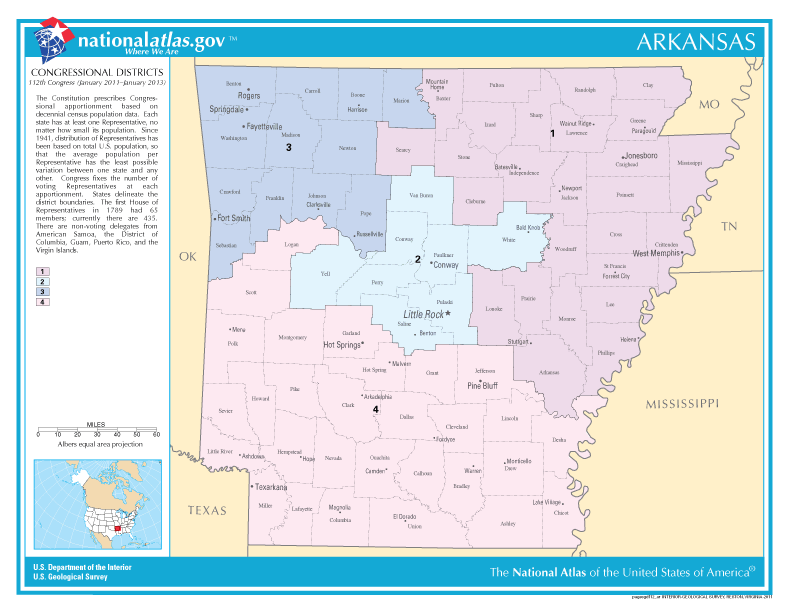 Next: Money and Power:Appropriations